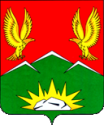 АДМИНИСТРАЦИЯ САЯНСКОГО РАЙОНАКРАСНОЯРСКОГО КРАЯПОСТАНОВЛЕНИЕс. Агинское« 05 » 12 2012 года	                                                        № 681-пВ целях реализации Закона Красноярского края от 04.12.2008 N 7-2542 "О регулировании земельных отношений в Красноярском крае", на основании статей 22, 65 Земельного кодекса Российской Федерации, Постановления Правительства Красноярского края от 19.12.2008 N 250-п "Об утверждении результатов государственной кадастровой оценки земель населенных пунктов Красноярского края", Постановления Правительства Красноярского края от 19.12.2008 N 251-п "Об утверждении результатов государственной кадастровой оценки земель садоводческих, огороднических и дачных объединений Красноярского края", руководствуясь статьями 62, 81 Устава Саянского района, -ПОСТАНОВЛЯЮ:1. Утвердить Положение об арендной плате за землю в Саянском районе согласно Приложению №1.          2. Определить значения коэффициента, учитывающего вид разрешенного использования земельного участка (К1), применительно к видам территориальных зон, применяемого при определении размера арендной платы за использование земельных участков, государственная собственность на которые не разграничена, согласно Приложению №2. 3. Определить значения коэффициента, учитывающего категорию арендатора (К2), применяемого при определении размера арендной платы за использование земельных участков, государственная собственность на которые не разграничена, согласно Приложения № 3. 4. Признать утратившими силу Постановление Главы администрации Саянского района № 40-п от 09.02.2012 года. 5. Настоящее Постановление вступает в силу со дня его опубликования в официальном печатном издании «Присаянье».           6. Контроль за исполнением настоящего Постановления возложить на начальника финансово-экономического управления (Хохлова Н.И.).И.о. главы администрации района	                                       Е.А.Осипов                                    Приложение №1                                                 к Постановлению главыадминистрации Саянского района от «05»  декабря . № 681 - пПОЛОЖЕНИЕОБ АРЕНДНОЙ ПЛАТЕ ЗА ЗЕМЛЮ В САЯНСКОМ РАЙОНЕ 1. ОБЩИЕ ПОЛОЖЕНИЯ 1.1. Настоящее Положение устанавливает порядок определения размера арендной платы за использование земельных участков, находящихся в муниципальной собственности (далее также - арендная плата за землю), а также порядок, условия и сроки внесения арендной платы за землю.1.2. Арендаторами признаются юридические и физические лица, которым земельные участки предоставлены на праве аренды.1.3. Объектами аренды являются земельные участки, находящиеся в муниципальной собственности, предоставленные юридическим и физическим лицам на праве аренды. 2. ПОРЯДОК ОПРЕДЕЛЕНИЯ РАЗМЕРА АРЕНДНОЙ ПЛАТЫ  ЗА ИСПОЛЬЗОВАНИЕ ЗЕМЕЛЬНЫХ УЧАСТКОВ, НАХОДЯЩИХСЯ В МУНИЦИПАЛЬНОЙ СОБСТВЕННОСТИ. 2.1. Размер арендной платы за использование земельных участков, находящихся в муниципальной собственности, определяется договором аренды с учетом действующего законодательства и настоящего Положения. Начисление арендной платы за землю осуществляется с момента, указанного в договоре аренды земельного участка.2.2. При определении размера арендной платы за землю учитываются вид разрешенного использования земельного участка и категория арендатора.2.3. Размер годовой суммы арендной платы за использование земельных участков, находящихся в муниципальной собственности, определяется по формулеА = Кс x К1 x К2, где: А - арендная плата за земельный участок в год (рублей); Кс - кадастровая стоимость земельного участка (рублей); К1 - коэффициент, учитывающий вид разрешенного использования земельного участка. Значения К1 признаются равными значениям коэффициента, учитывающего вид разрешенного использования земельного участка (К1), применяемого при определении размера арендной платы за использование земельных участков, государственная собственность на которые не разграничена; К2 - коэффициент, учитывающий категорию арендатора. Значения К2 признаются равными значениям коэффициента, учитывающего категорию арендатора (К2), применяемого при определении размера арендной платы за использование земельных участков, государственная собственность на которые не разграничена.2.4. В случае если в договоре аренды земельного участка на стороне арендатора выступает несколько лиц, являющихся собственниками зданий, строений, сооружений (помещений в них), расположенных на данном земельном участке, арендная плата рассчитывается отдельно для каждого собственника исходя из кадастровой стоимости земельного участка пропорционально доле в праве или занимаемой площади в здании, строении, сооружении, с учетом основного вида использования принадлежащего лицу объекта недвижимости (индивидуальное применение коэффициентов К1 и К2 для каждого собственника).2.5. В случае изменения порядка определения размера арендной платы за землю, а также государственной кадастровой оценки земель, обусловленных нормативными правовыми актами Российской Федерации, Красноярского края, размер арендной платы за землю изменяется с момента вступления в силу соответствующего правового акта в одностороннем порядке без дополнительного уведомления арендаторов земельных участков. 3. ПОРЯДОК, УСЛОВИЯ И СРОКИ ВНЕСЕНИЯ АРЕНДНОЙ ПЛАТЫ ЗА ИСПОЛЬЗОВАНИЕ ЗЕМЕЛЬНЫХ УЧАСТКОВ, НАХОДЯЩИХСЯ  В МУНИЦИПАЛЬНОЙ СОБСТВЕННОСТИ. 3.1. Периодом внесения арендной платы за землю для арендаторов - юридических лиц является месяц, а для арендаторов - физических лиц, в том числе индивидуальных предпринимателей, - квартал.3.2. Арендная плата за землю вносится арендаторами - юридическими лицами ежемесячно не позднее 10 числа текущего месяца.3.3. Арендная плата за землю вносится арендаторами - физическими лицами, в том числе индивидуальными предпринимателями, ежеквартально не позднее 10 числа первого месяца текущего квартала.3.4. В платежном документе на перечисление арендной платы за землю указываются назначение платежа, дата и номер договора аренды.3.5. Копии платежных документов с отметкой банка, подтверждающих перечисление арендной платы за землю, в десятидневный срок после оплаты направляются арендодателю. 3.6. Арендная плата за землю вносится путем ее перечисления арендатором на единый счет управления Федерального казначейства по Красноярскому краю. 3.7. За несвоевременное и (или) неполное внесение арендной платы за землю арендаторы уплачивают неустойку (пени, штраф) в размере, определенном договором аренды. 3.8. Арендная плата за землю за первый период, а также в случае распространения действия договора на отношения, возникшие между сторонами до заключения договора, за период, предшествующий заключению договора (первый платеж), подлежит уплате в течение тридцати дней с даты заключения договора.                                    Приложение №2                                                 к Постановлению главыадминистрации Саянского района от «05»  декабря . № 681-пЗНАЧЕНИЯ КОЭФФИЦИЕНТА, УЧИТЫВАЮЩЕГО ВИД РАЗРЕШЕННОГО ИСПОЛЬЗОВАНИЯ ЗЕМЕЛЬНОГО УЧАСТКА (К1), ПРИМЕНИТЕЛЬНО К ВИДАМ ТЕРРИТОРИАЛЬНЫХ ЗОН, ПРИМЕНЯЕМОГО  ПРИ ОПРЕДЕЛЕНИИ РАЗМЕРА АРЕНДНОЙ ПЛАТЫ  ЗА ИСПОЛЬЗОВАНИЕ ЗЕМЕЛЬНЫХ УЧАСТКОВ, ГОСУДАРСТВЕННАЯ  СОБСТВЕННОСТЬ НА КОТОРЫЕ НЕ РАЗГРАНИЧЕНА                                    Приложение №3                                                 к Постановлению главыадминистрации Саянского района от «05»  декабря 2012 г. № 681-пЗНАЧЕНИЯ КОЭФФИЦИЕНТА, УЧИТЫВАЮЩЕГОКАТЕГОРИЮ АРЕНДАТОРА (К2), ПРИМЕНЯЕМОГО ПРИ ОПРЕДЕЛЕНИИ РАЗМЕРА АРЕНДНОЙ ПЛАТЫ ЗА ИСПОЛЬЗОВАНИЕ ЗЕМЕЛЬНЫХ УЧАСТКОВ, ГОСУДАРСТВЕННАЯ СОБСТВЕННОСТЬ НА КОТОРЫЕ  НЕ РАЗГРАНИЧЕНА.        Документы, в соответствии с которыми может быть установлен коэффициент, равный 0,01 представляются арендаторами одновременно с предоставлением документов для заключения договора аренды.Коэффициент, равный 0,01, при расчете арендной платы применяется с момента предоставления соответствующих документов арендодателю.Об утверждении Положения об арендной плате за землю в Саянском районе, а также об определении значений  коэффициентов, учитывающих вид разрешенного использования земельного участка (К1) и категорию арендатора (К2), применяемых при определении размера  арендной платы за использование земельных участков, государственная собственность на которые не разграничена. К1  Вид разрешенного использования                 Вид разрешенного использования                 0,011Земли под домами многоэтажной жилой застройки, предоставляемые для жилищного строительства, предоставляемые для комплексного освоения в целях жилищного строительства, на срок подготовки документации по планировке территории, выполнения работ по обустройству территории посредством строительства объектов инженерной инфраструктуры, жилищного и иного строительстваЗемли под домами многоэтажной жилой застройки, предоставляемые для жилищного строительства, предоставляемые для комплексного освоения в целях жилищного строительства, на срок подготовки документации по планировке территории, выполнения работ по обустройству территории посредством строительства объектов инженерной инфраструктуры, жилищного и иного строительства0,011Земли для ведения личного подсобного хозяйстваЗемли для ведения личного подсобного хозяйства0,011Земли под домами индивидуальной жилой застройки или предоставляемые для их строительства.Земли под домами индивидуальной жилой застройки или предоставляемые для их строительства.0,05Земли, занятые гаражами физических лиц не являющихся  индивидуальными предпринимателями, земли общего пользования гаражных товариществ или предоставленные для строительства, указанных объектовЗемли, занятые гаражами физических лиц не являющихся  индивидуальными предпринимателями, земли общего пользования гаражных товариществ или предоставленные для строительства, указанных объектов0,3Земли, занятые гаражами юридических лиц и  индивидуальных предпринимателей или предоставленные для их строительстваЗемли, занятые гаражами юридических лиц и  индивидуальных предпринимателей или предоставленные для их строительства0,3Земли автостоянок, или предоставленные для их строительстваЗемли автостоянок, или предоставленные для их строительства0,106Земельные участки, находящиеся в составе  дачных,  садоводческих и  огороднических объединенийЗемельные участки, находящиеся в составе  дачных,  садоводческих и  огороднических объединений0,317Земли под объектами торговли, общественного питания, бытового обслуживания, аптеками или предоставленные для их строительстваЗемли под объектами торговли, общественного питания, бытового обслуживания, аптеками или предоставленные для их строительства0,425Земли, занятые открытыми рынками (ярмарками) или предоставленные для их строительстваЗемли, занятые открытыми рынками (ярмарками) или предоставленные для их строительства0,49 Земли под автозаправочными и газонаполнительными станциями, предприятиями автосервиса или предоставленные для их строительства Земли под автозаправочными и газонаполнительными станциями, предприятиями автосервиса или предоставленные для их строительства 0,441Земли, предоставленные для  размещения и строительства общественных бань.Земли, предоставленные для  размещения и строительства общественных бань.0,6Земли, предоставленные для  размещения и строительства наружных тепловых сетейЗемли, предоставленные для  размещения и строительства наружных тепловых сетей0,4Земли под промышленными объектами, складами, объектами материально-технического, продовольственного снабжения, сбыта и заготовок, для нужд транспорта  площадью до 250 м2Земли под промышленными объектами, складами, объектами материально-технического, продовольственного снабжения, сбыта и заготовок, для нужд транспорта  площадью до 250 м20,1Земли под промышленными объектами, складами, объектами материально-технического, продовольственного снабжения, сбыта и заготовок, для нужд транспорта площадью от 250 м2 до 30 000 м2Земли под промышленными объектами, складами, объектами материально-технического, продовольственного снабжения, сбыта и заготовок, для нужд транспорта площадью от 250 м2 до 30 000 м20,05Земли под промышленными объектами, складами, объектами материально-технического, продовольственного снабжения, сбыта и заготовок, для нужд транспорта площадью свыше 30 000 м2Земли под промышленными объектами, складами, объектами материально-технического, продовольственного снабжения, сбыта и заготовок, для нужд транспорта площадью свыше 30 000 м20,01Земли под объектами коммунального хозяйстваЗемли под объектами коммунального хозяйства 0,5Земли под объектами связи или предоставленными для их строительства.Земли под объектами связи или предоставленными для их строительства.0,4Земли, предоставленные для  размещения и строительства наружных водопроводных сетейЗемли, предоставленные для  размещения и строительства наружных водопроводных сетей1,5Земельные участки, предназначенные для размещения рекламных конструкцийЗемельные участки, предназначенные для размещения рекламных конструкций0,378Земельные участки, предназначенные для разработки полезных ископаемых, размещения железнодорожных путей, автомобильных дорог, искусственно созданных внутренних водных путей, причалов, пристаней, полос отвода железных и автомобильных дорог, водных путей, трубопроводов, кабельных, радиорелейных и воздушных линий связи и линий радиофикации, воздушных линий электропередачи конструктивных элементов и сооружений, объектов, необходимых для эксплуатации, содержания, строительства, реконструкции, ремонта, развития наземных и подземных зданий, строений, сооружений энергетики и связиЗемельные участки, предназначенные для разработки полезных ископаемых, размещения железнодорожных путей, автомобильных дорог, искусственно созданных внутренних водных путей, причалов, пристаней, полос отвода железных и автомобильных дорог, водных путей, трубопроводов, кабельных, радиорелейных и воздушных линий связи и линий радиофикации, воздушных линий электропередачи конструктивных элементов и сооружений, объектов, необходимых для эксплуатации, содержания, строительства, реконструкции, ремонта, развития наземных и подземных зданий, строений, сооружений энергетики и связи0,015Земельные участки, предназначенные для размещения наземных сооружений и инфраструктуры спутниковой связи, объектов космической деятельности, военных объектовЗемельные участки, предназначенные для размещения наземных сооружений и инфраструктуры спутниковой связи, объектов космической деятельности, военных объектов0,441Земли под административно-управленческими, производственными и общественными объектами, земли предприятий, организаций, учреждений  финансирования, кредитования, страхования и пенсионного обеспеченияЗемли под административно-управленческими, производственными и общественными объектами, земли предприятий, организаций, учреждений  финансирования, кредитования, страхования и пенсионного обеспечения0,265Земельные участки предназначенные для размещения электростанций, обслуживающих их сооружений и объектовЗемельные участки предназначенные для размещения электростанций, обслуживающих их сооружений и объектов0,441Земли, предоставленные для  размещения и строительства объектов по выработке  тепловой и электрической энергииЗемли, предоставленные для  размещения и строительства объектов по выработке  тепловой и электрической энергии0,02Земельные участки предназначенные для размещения столбов и опор линий электропередач Земельные участки предназначенные для размещения столбов и опор линий электропередач 0,001Земли учреждений  образования, культуры, искусства и спортаЗемли учреждений  образования, культуры, искусства и спорта0,529Земельные участки улиц, проспектов, площадей, шоссе, аллей, бульваров, застав, переулков, проездов, тупиков.Земельные участки улиц, проспектов, площадей, шоссе, аллей, бульваров, застав, переулков, проездов, тупиков.0,529Земельные участки земель резерваЗемельные участки земель резерва0,529Земельные участки, занятые водными объектами, изъятыми из оборота или ограниченные в обороте в соответствии с законодательством Российской ФедерацииЗемельные участки, занятые водными объектами, изъятыми из оборота или ограниченные в обороте в соответствии с законодательством Российской Федерации0,529Земельные участки под полосами отвода водоёмов, каналов и коллекторов, набережные.Земельные участки под полосами отвода водоёмов, каналов и коллекторов, набережные.0,078Земельные участки, предназначенные для размещения портов, водных, железнодорожных вокзалов, аэропортов, аэровокзалов, аэродромов.Земельные участки, предназначенные для размещения портов, водных, железнодорожных вокзалов, аэропортов, аэровокзалов, аэродромов.0,011Земельные участки, предназначенные для размещения производственных зданий переработки сельхозпродукцииЗемельные участки, предназначенные для размещения производственных зданий переработки сельхозпродукции1,058Земельные участки, предназначенные для размещения объектов рекреационного и лечебно-оздоровительного назначенияЗемельные участки, предназначенные для размещения объектов рекреационного и лечебно-оздоровительного назначения0,265Земельные участки, предназначенные для размещения гостиницЗемельные участки, предназначенные для размещения гостиницЗемельные участки, используемые для сельскохозяйственного использования, в том числе: Земельные участки, используемые для сельскохозяйственного использования, в том числе: Земельные участки, используемые для сельскохозяйственного использования, в том числе:  1.Земельные участки предназначенные для сельскохозяйственного использования с удельным показателем продуктивности до 20 балл/га включительно 1.Земельные участки предназначенные для сельскохозяйственного использования с удельным показателем продуктивности до 20 балл/га включительно 1.Земельные участки предназначенные для сельскохозяйственного использования с удельным показателем продуктивности до 20 балл/га включительно0,0010,001а. вводимые в оборот из категории залежь сроком до двух лет0,0090,009б. производство зерновых0,0070,007в. производство зерновых и продукции животноводства0,0060,006г. производство зерновых и продукции животноводства, а также переработка сельхоз продукции 2. Земельные участки предназначенные для сельскохозяйственного использования с удельным показателем продуктивности от 20 до 30 балл/га включительно 2. Земельные участки предназначенные для сельскохозяйственного использования с удельным показателем продуктивности от 20 до 30 балл/га включительно 2. Земельные участки предназначенные для сельскохозяйственного использования с удельным показателем продуктивности от 20 до 30 балл/га включительно0,0010,001а. вводимые в оборот из категории залежь сроком до двух лет0,010,01б. производство зерновых0,0080,008в. производство зерновых и продукции животноводства0,0070,007г. производство зерновых и продукции животноводства, а также переработка сельхоз продукции 3. Земельные участки предназначенные для сельскохозяйственного использования с удельным показателем продуктивности от 30 балл/га включительно 3. Земельные участки предназначенные для сельскохозяйственного использования с удельным показателем продуктивности от 30 балл/га включительно 3. Земельные участки предназначенные для сельскохозяйственного использования с удельным показателем продуктивности от 30 балл/га включительно0,0010,001а. вводимые в оборот из категории залежь сроком до двух лет0,0110,011б. производство зерновых0,0090,009в. производство зерновых и продукции животноводства0,0080,008г. производство зерновых и продукции животноводства, а также переработка сельхоз продукцииК2Категория арендатора, не являющихся индивидуальными предпринимателями:0,01- Герои Советского Союза, Герои Российской Федерации и полные кавалеры орденов Славы;0,01- ветераны и инвалиды ВОВ, а также ветераны и инвалиды боевых действий;0,01- инвалиды, имеющие III степень ограничения способности к трудовой деятельности, а также лица, которые имеют 1 и 2 группы инвалидности без вынесения заключения о степени ограничения способности к трудовой деятельности;0,01- инвалиды детства;0,01- физические лица, имеющие право на получение социальной поддержки в соответствии с Законом Российской Федерации "О социальной защите граждан, подвергшихся воздействию радиации вследствие катастрофы на Чернобыльской АЭС" (в редакции Закона Российской Федерации от 18 июня 1992 года N 3061-1), в соответствии с Федеральным законом от 26 ноября 1998 года N 175-ФЗ "О социальной защите граждан Российской Федерации, подвергшихся воздействию радиации вследствие аварии в 1957 году на производственном объединении "Маяк" и сбросов радиоактивных отходов в реку "Теча", и в соответствии с Федеральным законом от 10 января 2002 года N 2-ФЗ "О социальных гарантиях гражданам, подвергшимся радиационному воздействию вследствие ядерных испытаний на Семипалатинском полигоне";0,01- физические лица, получившие или перенесшие лучевую болезнь или ставшие инвалидами в результате испытаний, учений и иных работ, связанных с любыми видами ядерных установок, включая ядерное оружие и космическую технику;0,01- организации и учреждения уголовно-исполнительной системы Министерства юстиции Российской Федерации - в отношении земельных участков, предоставленных для непосредственного выполнения возложенных на эти организации и учреждения функций;0,01- организации - в отношении земельных участков, занятых государственными автомобильными дорогами общего пользования;0,01- религиозные организации - в отношении принадлежащих им земельных участков, на которых расположены здания, строения и сооружения религиозного и благотворительного назначения;0,01- общероссийские общественные организации инвалидов (в том числе созданные как союзы общественных организаций инвалидов), среди членов которых инвалиды и их законные представители составляют не менее 80 процентов, - в отношении земельных участков, используемых ими для осуществления уставной деятельности;0,01- организации, уставный капитал которых полностью состоит из вкладов указанных общероссийских общественных организаций инвалидов, если среднесписочная численность инвалидов среди их работников составляет не менее 50 процентов, а их доля в фонде оплаты труда - не менее 25 процентов, - в отношении земельных участков, используемых ими для производства и (или) реализации товаров (за исключением подакцизных товаров, минерального сырья и иных полезных ископаемых, а также иных товаров по перечню, утверждаемому Правительством Российской Федерации по согласованию с общероссийскими общественными организациями инвалидов), работ и услуг (за исключением брокерских и иных посреднических услуг);0,01- учреждения, единственными собственниками имущества которых являются указанные общероссийские общественные организации инвалидов,0,01- в отношении земельных участков, используемых ими для достижения образовательных, культурных, лечебно-оздоровительных, физкультурно-спортивных, научных, информационных и иных целей социальной защиты и реабилитации инвалидов, а также для оказания правовой и иной помощи инвалидам, детям-инвалидам и их родителям.Указанный в настоящем подпункте коэффициент применяется для одного из предоставленных арендатору земельных участков по каждому виду разрешенного использования.1,2- для юридических лиц 0,3- для физических лиц0,5- для сельскохозяйственных товаропроизводителей0,1- в отношении земельных участков, используемых казачьими обществами0,01- в отношении земельных участков, используемых государственными бюджетными  образовательными учреждениями начального профессионального образования для ведения учебного хозяйства1,0- в отношении земельных участков, используемых «Российской телевизионной и радиовещательной сетью»